Feira ArteSanto 2019 PARCIAL FINAL PARCIAL FINAL PARCIAL FINALEMPREENDIMENTOS DA AGRICULTURA FAMILIAR - EDITAL 23/2019EMPREENDIMENTOS DA AGRICULTURA FAMILIAR - EDITAL 23/2019EMPREENDIMENTOS DA AGRICULTURA FAMILIAR - EDITAL 23/2019ORGÃO OU ENTIDADE ORGÃO OU ENTIDADE STATUS1AGROTUR – Associação do Agroturismo da Serra – Representante: Teodoro Nery NascimentoSelecionado2AGROTUR – Associação do Agroturismo da Serra – Representante: Maria Aparecida Cunha da SilvaSelecionado3AGROTUR – Associação do Agroturismo da Serra – Representante: Edenis Antunes de CastroSelecionado4AGROTUR – Associação do Agroturismo da Serra – Representante: Lucieni Amorim MeirellesSelecionado5AGROTUR – Associação do Agroturismo da Serra – Representante: Maria Francisca Campos de FariaSelecionado6Hudson Araújo de Cerqueira – ME – Representante: Hudson Araújo de CerqueiraSelecionado7Conti Defumados – Representante: Leandro Gomes de SouzaSelecionado8COOPYGUÁ – Coop. de Agricultores Indígenas Tupiniquim e Guarani de Aracruz - ES – Rep.: Tiago Barros dos SantosSelecionado9Sítio Sol Poente – Representante: Eliana Aparecida BroettoSelecionado10Café Endlich – Representante: Itamar EndlichSelecionado11Produtos Schwambach – Representante: Ivone SchwambachSelecionado12Polo Santa Maria de Jetibá – Representante: José Elmo DavelSelecionado13Apiário Moxuara – Representante: José Alonso RodriguesSelecionado14Sítio ML – Representante: Marlene da Penha Wruck KusterSelecionado15Senhor Baccon – Representante: Hermínio Pertel NettoSelecionado16Produtos Gierinha – Representante: Paulo César Soncini GieraSelecionado17Sítio Serra Verde – Representante: Heriberto Silvio UlianaSelecionado18Erlineo BullerjahnSelecionado19Nobello BebidasConvidado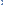 MICRO E PEQUENAS EMPRESAS E EMPREENDEDORES INDIVIDUAIS MICRO E PEQUENAS EMPRESAS E EMPREENDEDORES INDIVIDUAIS MICRO E PEQUENAS EMPRESAS E EMPREENDEDORES INDIVIDUAIS ORGÃO OU ENTIDADE ORGÃO OU ENTIDADE STATUS1Cervejaria Else Indústria e Comércio LTDA - ME Selecionado2Cervejaria Trindade LTDASelecionado3Crepão with FriendsSelecionado4Doce Amor Café Selecionado5Neli Maria Soares Viana - ME Selecionado